Fractions décimales et nombres décimaux (dixièmes et centièmes)Ecris le nombre à virgule qui correspond :Ecris la fraction décimale qui correspond :Entoure en rouge la partie entière et en vert la partie décimale. Souligne en bleu le chiffre des dixièmes et en orange celui des centièmes.	14,56Ecris le nombre à virgule qui correspond :10 unités, 5 dixièmes :__________1 centaine, 2 dizaines, 1 unité, 4 dixièmes, 3 centièmes :_________13 unités, 7 centièmes :________4 dizaines, 2 unités, 46 centièmes :_________Ecris chaque lettre sous la graduation qui correspond.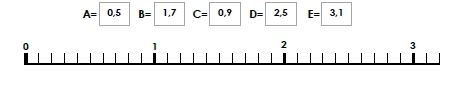 Ecris dans chaque case le nombre à virgule qui convient.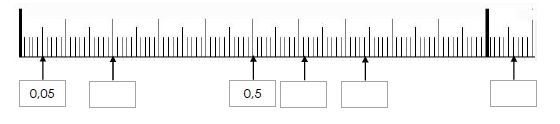   2  = 100 19 = 100  9  =        10012+   1  =                     100 3  = 101+ 6 =     104+14  =    10013+  5   =      1000,04= …….           …….0,08= …….           …….0,14= …….                 …….7,2= …….        …….0,05= …….           …….0,63= …….           …….